Alpine 1NZOIA Summary Sheet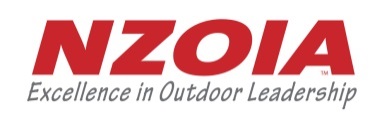 Name: Name: Name: The purpose of this form is to summarise your logbook so we can clearly see the prerequisite days required for this qualification. These are an absolute minimum expectation for those planning to sit this assessment. Please summarise all your logged experience. An Alpine day is considered to be at least 6 hours.The purpose of this form is to summarise your logbook so we can clearly see the prerequisite days required for this qualification. These are an absolute minimum expectation for those planning to sit this assessment. Please summarise all your logged experience. An Alpine day is considered to be at least 6 hours.The purpose of this form is to summarise your logbook so we can clearly see the prerequisite days required for this qualification. These are an absolute minimum expectation for those planning to sit this assessment. Please summarise all your logged experience. An Alpine day is considered to be at least 6 hours.Summary of personal and instructional experienceSummary of personal and instructional experienceTotalTotal number of days (at least 40, formal training days included)Total number of days (at least 40, formal training days included)Details of personal experienceDetails of personal experienceTotalTotal number of days personal alpine travel in both winter and summer conditions (at least 20, formal training days not included)Total number of days personal alpine travel in both winter and summer conditions (at least 20, formal training days not included)Of these, how many nights were spent camping/bivvying in the snow (at least 5)Of these, how many nights were spent camping/bivvying in the snow (at least 5)List locations:List locations:List locations:Details of instructional experienceDetails of instructional experienceTotalNumber of days as an assistant instructor/guide, co-instructor/guide, or instructor/guide in both winter and summer conditions (at least 10)Number of days as an assistant instructor/guide, co-instructor/guide, or instructor/guide in both winter and summer conditions (at least 10)Of these, how many nights were spent camping in the snow with groups (at least 5)Of these, how many nights were spent camping in the snow with groups (at least 5)List locations:List locations:List locations:Formal TrainingFormal TrainingTotalNumber of days of formal instruction you have received as part of a programme, training course etc.Number of days of formal instruction you have received as part of a programme, training course etc.Have you attended a pre-assessment training programme administered by a NZOIA Alpine qualification holder?Have you attended a pre-assessment training programme administered by a NZOIA Alpine qualification holder?If yes, when & where:If yes, when & where:If yes, when & where: